Publicado en Asturias el 17/04/2019 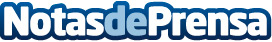 Más de 165 personas arruinadas en Asturias se acogen a la Ley de Segunda OportunidadAsturias se sitúa en la 11ª posición del ranking de casos solicitados por comunidad autónoma con el 2,1 % del total de la cuota de mercadoDatos de contacto:David Guerrero655956735Nota de prensa publicada en: https://www.notasdeprensa.es/mas-de-165-personas-arruinadas-en-asturias-se Categorias: Nacional Derecho Finanzas Sociedad Asturias http://www.notasdeprensa.es